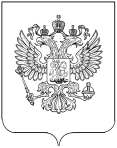 РОССТАТТЕРРИТОРИАЛЬНЫЙ ОРГАН ФЕДЕРАЛЬНОЙ СЛУЖБЫ ГОСУДАРСТВЕННОЙ СТАТИСТИКИ ПО РЕСПУБЛИКЕ ДАГЕСТАН(Дагестанстат)ПРЕСС-РЕЛИЗВо второе воскресенье августа в России отмечается День строителя – профессиональный праздник работников строительных отраслей. Его отмечают представители всех профессий, которые имеют отношение к проектированию, возведению, ремонту и обслуживанию сооружений В 2020 году он выпадает на 9 августа и проходит в 65 раз.Эта праздничная дата установлена Указом Президиума Верховного Совета СССР «Об установлении ежегодного праздника „Дня строителя“ от 6 сентября 1955 года. Впервые День строителя в СССР официально отметили 12 августа 1956 года. Отмечать его предписывалось каждое второе воскресенье августа.Важнейшим критерием степени развития экономики является динамика и инфраструктура строительной отрасли. Динамичное развитие экономики сопровождается бурным развитием строительной отрасли.В Республике Дагестан приоритетами социально-экономического развития является обеспечение комфортных условий проживания населения, рост уровня и качества жизни.  Строительный сектор играет значимую роль в обеспечении роста уровня жизни населения.  Строительный комплекс Дагестана является одной из динамично развивающихся отраслей экономикиСостояние строительного комплекса в Республике Дагестан за 2019 год характеризовалось следующими итогами:На 1.01.2020 года в республике 4215 действующих организаций, выполняющих работу по виду экономической деятельности «строительство», из них 4016 – с частной формой собственности.В 2019 году объем работ, выполненных по виду деятельности "Строительство" составил 170287,0 млн. рублей, что в сопоставимых ценах на 15,2% больше, чем в 2018 году.Основным источником финансирования в 2019г. является федеральный бюджет и бюджет субъектов РФ. За год фактически использовано 5126,1 млн. рублей (62,7% государственного лимита капитальных вложений).Ввод производственных объектов за 2019 год по большинству показателей превышает уровень предыдущего года. Осуществлено строительство новых и реконструкция действующих линий электропередач, радиорелейные линии связи, антенно-мачтовые сооружения для сотовой связи. Построены и реконструированы дороги и мосты. Из объектов социальной сферы в городах и районах республики введены в действие 6 плоскостных спортивных сооружения. Построены и реконструированы 3(740 ученических мест) школы, детский сад – 1(на 60 мест), больницы-1, поликлиники – 5(172 посещений в смену).В 2019 году застройщиками всех форм собственности построено 3572 дома, из них индивидуальными застройщиками – 3504. В 39 районах и 4 городах жилье было построено полностью за счет средств населения.Объем жилья, построенного застройщиками - юридическими лицами за 2019 год увеличился на 11,6% и составил 455,2 тыс. кв. метров. В целом по республике доля индивидуального строительства в общем объеме введенного жилья из года в год остается довольно высокой и обусловлена преобладанием застройщиков - физических лиц в городах и, особенно в сельской местности:Общая площадь городского жилья, введенного в 2019 году превысила жилье в сельской  местности на 18,1%. За прошедший год основной объем введенного жилья приходится на собственность граждан – 55,3%, и застройщиков с частной формой собственности – 42,9%. Поздравляем всех работников строительной отрасли с профессиональным праздником! От всей души желаем вам новых строительных высот, успехов в воплощении самых смелых творческих планов и, конечно, много новых современных объектов. Пусть удача сопутствует вам во всех начинаниях!Здоровья вам, позитива и море положительных результатов!Территориальный орган Федеральной службыгосударственной статистики по Республике Дагестан